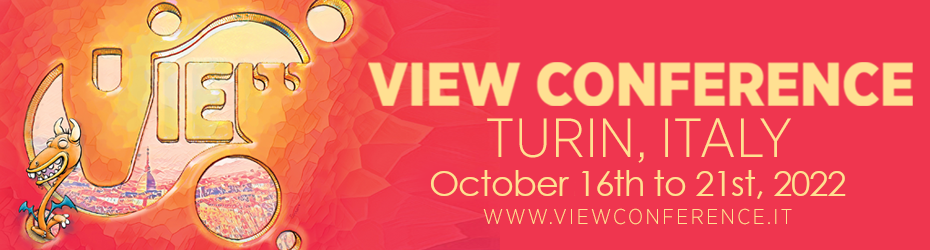 Il premio Oscar Robert Zemeckis presenterà il suo “Pinocchio” a VIEW Conference 2022Torino – VIEW Conference è orgogliosa di annunciare un doppio eccezionale appuntamento per celebrare l'uscita di "Pinocchio", il nuovo film live-action prodotto da Walt Disney Pictures. Interpretato da Tom Hanksnei panni di Geppetto e diretto dal premio Oscar® Robert Zemeckis, questo attesissimo remake reinventa il classico film d'animazione Disney del 1940 utilizzando le più innovative tecnologie in ambito di produzioni virtuali, animazione ed effetti visivi. "Pinocchio" è già disponibile in streaming su Disney+.In una presentazione dal vivo sul palco delle innovative OGR-Officine Grandi Riparazioni di Torino, il supervisore agli effetti visivi (VFX) Kevin Baillie accompagnerà il pubblico di VIEW Conference in un viaggio illuminante dietro le quinte di "Pinocchio",offrendo un'analisi esauriente delle molte e varie tecniche utilizzate per portare in vita i personaggi indimenticabili e i mondi fantastici del celebre film. In seguito, collegandosi in video da remoto, il regista Robert Zemeckis discuterà con Baillie del proprio approccio innovativo al linguaggio cinematografico, e parlerà del percorso creativo intrapreso per portare sullo schermo questo nuovo adattamento dell'amatissima storia del burattino più famoso del mondo.La duplice presentazione di "Pinocchio" fa parte del programma di VIEW Conference 2022: la XXIII edizione del principale simposio italiano dedicato incentrato sulle tecnologie digitali applicate ad animazione, VFX, videogiochi e computer grafica, si svolgerà dal 16 al 21 ottobre come sempre nella suggestiva città di Torino, in Italia. Declinato in lingua inglese, VIEW Conference 2022 invita tutti i professionisti del settore, gli studenti e gli appassionati a partecipare di persona all’evento nella futuristica sede delle OGR di Torino, dove il ricchissimo programma dal vivo a base di talk, presentazioni, workshop e masterclass promette sin d’ora un'atmosfera vibrante e totalmente inclusiva. Quest'anno la maggior parte dei relatori parteciperà di persona, ma comunque l'accesso online consentirà a un pubblico davvero globale di gustarsi l'intero evento tramite la modalità live streaming."Niente è più entusiasmante di quando una storia classica incontra un regista leggendario - afferma la direttrice del simposio, dott.ssa Maria Elena Gutierrez - Sono davvero felice di poter accogliere a Robert Zemeckis nella grande famiglia di VIEW, e altrettanto orgogliosa di dare il benvenuto a Kevin Baillie sul nostro palco per parlare di questo meraviglioso nuovo adattamento Disney di “Pinocchio”. So che insieme sapranno portare il livello di creatività e ispirazione ai massimi livelli!”Per acquistare i biglietti per VIEW Conference 2022 sul sito ufficiale:https://www.viewconference.it/pages/registrazioneRobert ZemeckisRobert Zemeckis conquista un Oscar, un Golden Globe e il Director's Guild of American Award come miglior regista per il popolarissimo e fortunato film "Forrest Gump". Tra i numerosi riconoscimenti ottenuti dalla pellicola, anche l’Oscar per il miglior film e per il migliore attore (Tom Hanks). All'inizio della sua carriera, scrive, con Bob Gale, e dirige, "Ritorno al futuro", che diventa il maggior incasso al botteghino del 1985, e per cui  Zemeckis e Gale ottengono la nomination sia agli Oscar che ai Golden Globe per la migliore sceneggiatura originale. Dirige anche “Ritorno al futuro, parte II” e “Parte III”, completando uno dei franchise cinematografici di maggior successo nella storia del cinema. Colleziona un numero impressionante di film di successo, tra cui le commedie "La fantastica sfida" e "1964-Allarme a N.Y. arrivano i Beatles!", l'avventura romantica "All’inseguimento della pietra verde" con Michael Douglas e Kathleen Turner, e la commedia macabra "La morte ti fa bella” con Meryl Streep, Goldie Hawn e Bruce Willis. Soprattutto, dirige "Chi ha incastrato Roger Rabbit?", pellicola a suo modo spartiacque che mescola magistralmente attori live-action e personaggi animati tradizionalmente in una brillante trama noir, ottenendo un enorme successo in tutti il mondo, oltre a numerosi riconoscimenti tra cui un Oscar speciale per le animazioni di Richard Williams. Zemeckis collabora di nuovo con Hanks alla regia e alla produzione del film drammatico-avventuroso "Cast Away", acclamato dalla critica e dal pubblico. In seguito dirige e produce “Contact,” con protagonista Jodie Foster, basato sul best-seller omonimo di Carl Sagan. E’ co-sceneggiatore e regista anche nella pellicola in motion capture “Polar Express”, ancora con Tom Hanks questa volta nei panni di un misterioso capotreno che accompagna alcuni bambini in una magica avventura al Polo Nord. Zemeckis produce e dirige un secondo film in motion capture, "La leggenda di Beowulf", interpretato da Anthony Hopkins e Angelina Jolie e basato su uno dei più antichi poemi sopravvissuti della letteratura anglosassone, redatto prima del X secolo d.C. Un terzo lungometraggio in motion capture, "A Christmas Carol", è basato sul celeberrimo e amatissimo racconto natalizio di Charles Dickens, da Zemeckis scritto e diretto appositamente per Walt Disney Studios. Zemeckis torna alla regia di un fllm live-action con il drammatico “Flight”, con Denzel Washington e prodotto da Paramount Pictures: un altro grande successo di pubblico e critica, con nomination all'Oscar per Washington. In "The Walk" dirige Joseph Gordon-Levitt e Ben Kingsley per descrivere l’incredibile impresa compiuta dall'equilibrista e acrobata francese Philippe Petit nel 1974, attraversando in bilico su una fune lo spazio vuoto tra le Torri Gemelle del World Trade Center. Dirige poi il thriller romantico "Allied-Un’ombra nascosta" con Brad Pitt e Marion Cotillard, che racconta l'avvincente storia della relazione tra un ufficiale dell'Intelligence canadese e una combattente della resistenza francese sullo sfondo della seconda guerra mondiale in Nord Africa nel 1942. Insieme a Caroline Thompson, Zemeckis scrive la sceneggiatura di “Benvenuti a Marwen”, che dirige per Universal Pictures: il film vede Steve Carell nei panni dell'artista Mark Hogancamp, creatore di un villaggio in miniatura ambientato nella Seconda Guerra Mondiale in cui si rifugia con la fantasia per riprendersi da una violenta aggressione. Zemeckis torna poi alla regia con “Le streghe” per Warner Bros. Studios. In veste di produttore, Zemeckis collabora a pellicole “Sospesi nel tempo”, "Monster House", "L’ultima vacanza" e porta sul grande schermo la vera storia della vita di Evelyn Ryan, "The Prize Winner of Defiance, Ohio", con Julianne Moore e Woody Harrelson. Insieme a Bob Gale, Zemeckis scrive "Trespass". Insieme avevano già realizzato la sceneggiatura di "1941", che inaugura una lunga collaborazione con Steven Spielberg. L’ultima fatica di Zemeckis è il “Pinocchio”, diretto e co-sceneggiato per Walt Disney Studios. Il film è attualmente disponibile in streaming su Disney+. Nel 1998 Zemeckis, Steve Starkey e Jack Rapke hanno fondato ImageMovers, una società di produzione dedicata a raccontare storie basate su personaggi provenienti da svariati generi cinematografici e televisivi, incorporandoli nella loro tecnologia digitale all'avanguardia e innovativa. Per il piccolo schermo, i suoi crediti alla regia televisiva includono episodi di “Amazing Stories” di Spielberg e “Tales From the Crypt” della HBO. È produttore esecutivo di "Medal of Honor" per Netflix, di "Blue Book" per History Channel e di "Manifest" per NBC e Warner Bros. Studios. Nel marzo 2001, la USC School of Cinema-Television ha celebrato l'apertura del Robert Zemeckis Center for Digital Arts. Questa istituzione all'avanguardia è il primo e unico centro di formazione completamente digitale della nazione, e ospita le più recenti apparecchiature di produzione e post-produzione non analogiche, oltre a un palcoscenico, una sala di proiezione da 50 posti e una tv gestita dagli studenti della USC, la Trojan Vision.Kevin BaillieLa carriera di Kevin Baillie negli effetti visivi (VFX) inizia all'età di 18 anni, entrando in JAK Films, un’affiliata di Lucasfilm, come artista previs su "Star Wars: Episodio I". Nei 25 anni successivi, Kevin segue un percorso brillante, dirigendo gli effetti visivi di Orphanage in diversi film, tra cui "Pirati dei Caraibi: ai confini del mondo", "Una notte al museo", "Il ritorno di Superman", "Harry Potter e il calice di fuoco" e "Hellboy". Supervisiona l’avanguardistica motion capture dei lungometraggi curati da ImageMovers Digital e nel 2010 è tra i fondatori di Atomic Fiction: l'eccezionale lavoro della sua azienda in "The Walk", "Allied", "Flight" e "benvenuti a Marwen" colleziona numerosi premi e riconoscimenti. I crediti di Kevin come supervisore VFX includono anche due lungometraggi del franchise "Star Trek", due di "Transformers" e, più recentemente, il remake live action Disney di "Pinocchio", ultimo tassello della sua lunga collaborazione con il regista Robert Zemeckis. Nel 2018, venduta Atomic Fiction a Deluxe, Kevin prosegue il proprio  cammino professionale come supervisore VFX indipendente e regista di Seconda Unità. Kevin è socio dell'Academy of Motion Pictures Arts and Sciences e della Directors Guild of America, e fondatore di Conductor, società specializzata in tecnologie di Cloud rendering.Per iscriversi al canale YouTube di VIEW Conference:https://youtube.com/c/viewconferencePer ottenere l'accesso on demand alle sessioni video di VIEW Conference 2021:https://www.viewconference.it/pages/registrazioneA proposito di VIEW 2022VIEW Conference, il principale evento italiano relativo a Computer Grafica, storytelling interattivo e immersivo, Animazione, Effetti Visivi, Videogames, Realtà Virtuale, Mista e Aumentata, porta ogni anno in Italia i migliori professionisti di questi settori, riunendoli nella meravigliosa e suggestiva città di Torino nel corso di una settimana ricca di incontri, presentazioni, tavole rotonde e laboratori. L’edizione 2022 di VIEW Conference si terrà dal 16 al 21 ottobre, parte on line e parte ‘in presenza’ presso gli innovativi spazi delle OGR-Officine Grandi Riparazioni di Torino.Per maggiori informazioni:https://www.viewconference.itFacebook: https://facebook.com/viewconferenceYouTube: https://youtube.com/c/viewconferenceTwitter: @viewconferencInstagram: view_conference#viewconference2022Per iscriversi alla newsletter di VIEW Conference newsletter QUI. 